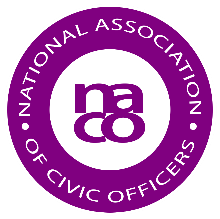 List of 2018 and 2019 dates which may be useful to the Civic OfficeDesignated days for Union Flag Flying – detailed guidance on this can be found on the Government’s website at https://www.gov.uk/guidance/designated-days-for-union-flag-flying2018EventNotes27 JanuaryHolocaust Memorial Day2018 theme is “The power of words”6 FebruaryCentenary of the Representation of the People Act 1918 in which all men over the of 21 and all women householders over the age of 30 were granted the vote16 FebruaryChinese New Year2018 is the Year of the Dog6 MarchNACO Training EventFurther information on NACO website8 MarchInternational Women’s Day12 MarchWW1 Single Commemorative ActNACO project – see information on website12 MarchFly the Flag for Commonwealth DaySee link to site on NACO website21 MarchInternational Day for the Elimination of Racial Discrimination1 AprilCentenary of the merger of the Royal Flying Corps and the Royal Naval Air Service creating the Royal Air Force and the Womens Royal Air Force25 AprilAnzac DayMany services are held on the nearest Sunday8 MayVE Day (marking the end of World War II in Europe)9 MayEurope Day16 May to 14 JuneRamadan17 May75th Anniversary of the Dambusters Raid by 617 Squadron of the RAF9 JuneTrooping the ColourHorse Guards Parade27 JuneReserves DayReserves Day is part of Armed Forces Day programme30 JuneNational Armed Forces Day5 July70th Anniversary of the creation of the National Health Service22 AugustEidBeverley, there appear to be 2 different Eids, Eid al-Fitr and Eid al-Adha15 JulyDisability Awareness DayBeverley, I am having difficulty with this and I wonder if this particular date should be on as there are so many variables and differing dates with slightly different titles15 AugustVJ Day (marking the end of WWII)3 SeptemberMerchant Navy Day13-16 SeptemberHeritage Open DaysFor further information visit heritageopendays.org.uk1 OctoberOlder Peoples Day21 OctoberTrafalgar Day7 NovemberFestival of Diwali11 NovemberBattle’s Over – A Nation’s TributeSee link to site on NACO website11 NovemberRemembrance Sunday and Armistice Day2 minutes silence11 November100th anniversary of Germany signing an armistice agreement with the Allies2019EventNotes27 JanuaryHolocaust Memorial Day2018 theme is “Torn from Home”5 FebruaryChinese New Year2018 is the Year of the Pig7 and 8 MarchNACO Training Event to be held in WolverhamptonFurther information will be available on NACO website8 MarchInternational Women’s Day11 MarchFly the Flag for Commonwealth DaySee link to site on NACO website21 MarchInternational Day for the Elimination of Racial Discrimination21 AprilEaster Sunday25 AprilAnzac DayMany services are held on the nearest Sunday5 May to 4 JuneRamadan6 May25th Anniversary of the Opening of the Channel Tunnel8 MayVE Day (marking the end of World War II in Europe) 8 JuneTrooping the ColourHorse Guards Parade26 June*(tbc)Reserves DayReserves Day is part of Armed Forces Day programme28 June100th Anniversary of the signing of the Treaty of Versailles29 JuneNational Armed Forces Day20 July50th Anniversary of 1st landing on the moon11 AugustEid15 AugustVJ Day (marking the end of WWII)3 SeptemberMerchant Navy Day9 SeptemberEmergency Services Day13-22 SeptemberHeritage Open DaysFor further information visit heritageopendays.org.uk1 OctoberOlder Peoples Day21 OctoberTrafalgar Day27 OctoberFestival of Diwali10 NovemberRemembrance Sunday 2 minutes silence11 NovemberArmistice Day2 minutes silence8 DecemberCentenary of 1st planting of trees by Forestry Commission